Профсоюз работников народного образования и науки Российской Федерации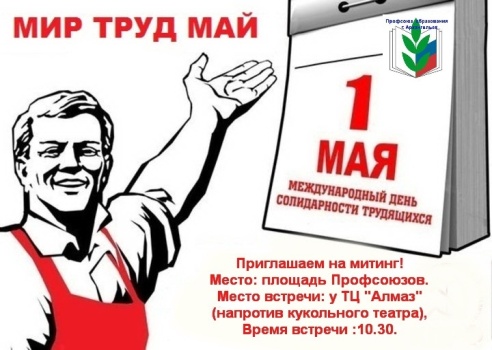 Архангельская городская общественная организацияЛомоносова пр., 209 оф.312, г.Архангельск, 163000Тел./факс 65-53-66 E-mail: gpo@atknet.ruИнформация  о мероприятияхАрхангельской  городской организации  профсоюза на май 2019 годаПредседатель Архангельской городской организации   профсоюза работников образования и науки РФ                                                     Н. И. ЗаозерскаяДата, времяМероприятиеМесто проведения, ответственные1 мая Митинг, посвящённый  Дню международной солидарности трудящихся.16 мая15.00.Семинар для вновь избранных председателей ППООУ№ 6,24,26,50,54,82,ДОУ№ 47,101,103,116,167ССКОШИпр. Ломоносова , 209, каб.20329 мая15.00.Заседание комиссии по выделению материальной помощи членам профсоюза.пр. Ломоносова , 209,каб.31230 мая.15.00Заседание Президиумапр. Ломоносова , 209, каб.312В течение месяцаКонтроль! Заключение коллективных договоров.Председатели ППОПредседатели ППОВ течение месяцаКонтроль! Перечисление профсоюзных взносов: (по согласованию)Городской советГородской советВ течение месяцаКонтроль! Проверки в образовательных учреждения совместно с ФПАО, ДЭР администрации муниципального образования г. Архангельска.Правовая инспекцияОУ №77, ДОУ №84Правовая инспекцияОУ №77, ДОУ №84В течение месяцаМониторинг по завершению работы по проведению СОУТ и внедрения СУОТДо 1 июняДо 1 июняВ течение месяцаПробный проект  «Профсоюзный десант»  в учреждениях (по согласованию)Молодежный советМолодежный советДо 15 мая Завершение проведения отчетно-перевыборных собраний в первичных профсоюзных организациях Председатели ППОПредседатели ППО